 КОМИТЕТ ОБЩЕГО И ПРОФЕССИОНАЛЬНОГО ОБРАЗОВАНИЯ ЛЕНИНГРАДСКОЙ ОБЛАСТИ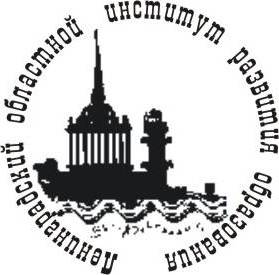 Государственное автономное  образовательное учреждениедополнительного  профессионального образования«Ленинградский областной институт развития образования»                   ГАОУ ДПО «ЛОИРО»УТВЕРЖДАЮ                                                                   Ректор ГАОУ ДПО «ЛОИРО»___________О.В. Ковальчук15  июля  2015 гПРОТОКОЛ №  8 ЗАКУПКИ У ЕДИНСТВЕННОГО  ПОСТАВЩИКА  15.07.2015                                                                                              Санкт-ПетербургЗаседание Комиссии по закупкам. Состав Комиссии по закупкам: Председатель Комиссии по закупкам Фофанов А.М.Зам. председателя-секретарь  Латушко В.А.Члены Комиссии по закупкам:Кучкина В.П., Селиверстов  А.Г. ,Шеховцева Е.В. На заседании присутствуют Председатель Комиссии по закупкам Фофанов А.М.Зам. председателя-секретарь  Латушко В.А. и  член Комиссии ,Шеховцева Е.В.Кворум для принятия решения имеется. Извещение и документация о проведении закупки у единственного поставщика(подрядчика) размещена в сети «Интернет» на официальном сайте РФ для размещения информации о закупках: www/zakupki.gov.ru/223  15 июля 2015 года.1. Наименование процедуры: единственный    поставщик.  2. Предмет договора: временная аренда помещения  для организации и проведения «Областного педагогического совета на тему: «Ленинградская область: образование для развития региона».3. Срок выполнения работ:   24 и 25 августа 2015 года.4. Начальная цена договора:  - 247353,78  ( двести сорок семь тысяч триста              пятьдесят три   )  рубля 78 копеек ,, в том числе НДС 18%.            5. Место выполнения работ:  по договору.             6. Решение Комиссии: на основании п.24.раздела 11 Положения о закупках товаров , работ услуг для нужд ГАОУ ДПО «ЛОИРО»   заключить договор  на : временную  аренду помещения  для организации и проведения «Областного педагогического совета на тему: «Ленинградская область: образование для развития региона» с единственным поставщиком с обществом   с ограниченной ответственностью «ЭкспоФорум – Интернэшнл» (ООО «ЭФ-Интернэшнл»), адрес:  196626, Санкт-Петербург, пос. Шушары, Петербургское шоссе, д. 64, корпус 1, лит. А,ИНН 7811518396КПП 782001001Голосовали: «За»-3;  « Против»- нет;  «Воздержавшихся» -нет.Подписи:  Председатель Комиссии Фофанов А. М. _____________Зам. председателя –секретарь Латушко В.А.___________Члены Комиссии:  Шеховцева Е.В.________________Чкаловский пр., д.25а, литер «А», г. Санкт-Петербург,197136,Тел: (812) 372-50-39, факс:372-53-92E-mail: loiro1@yandex.ruОКПО 46241861, ОГРН 1024701243390 ИНН 4705016800 / КПП 781301001